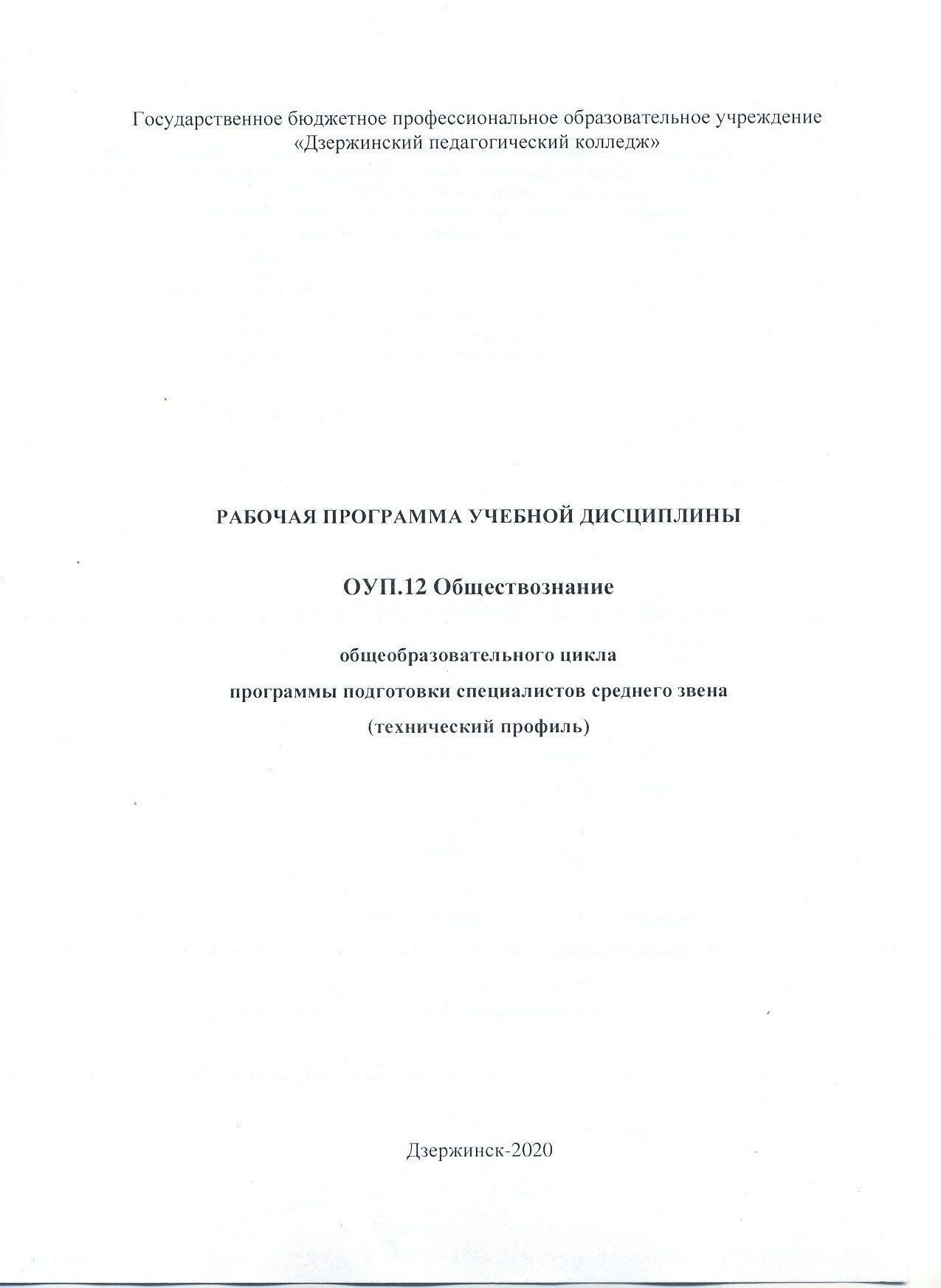 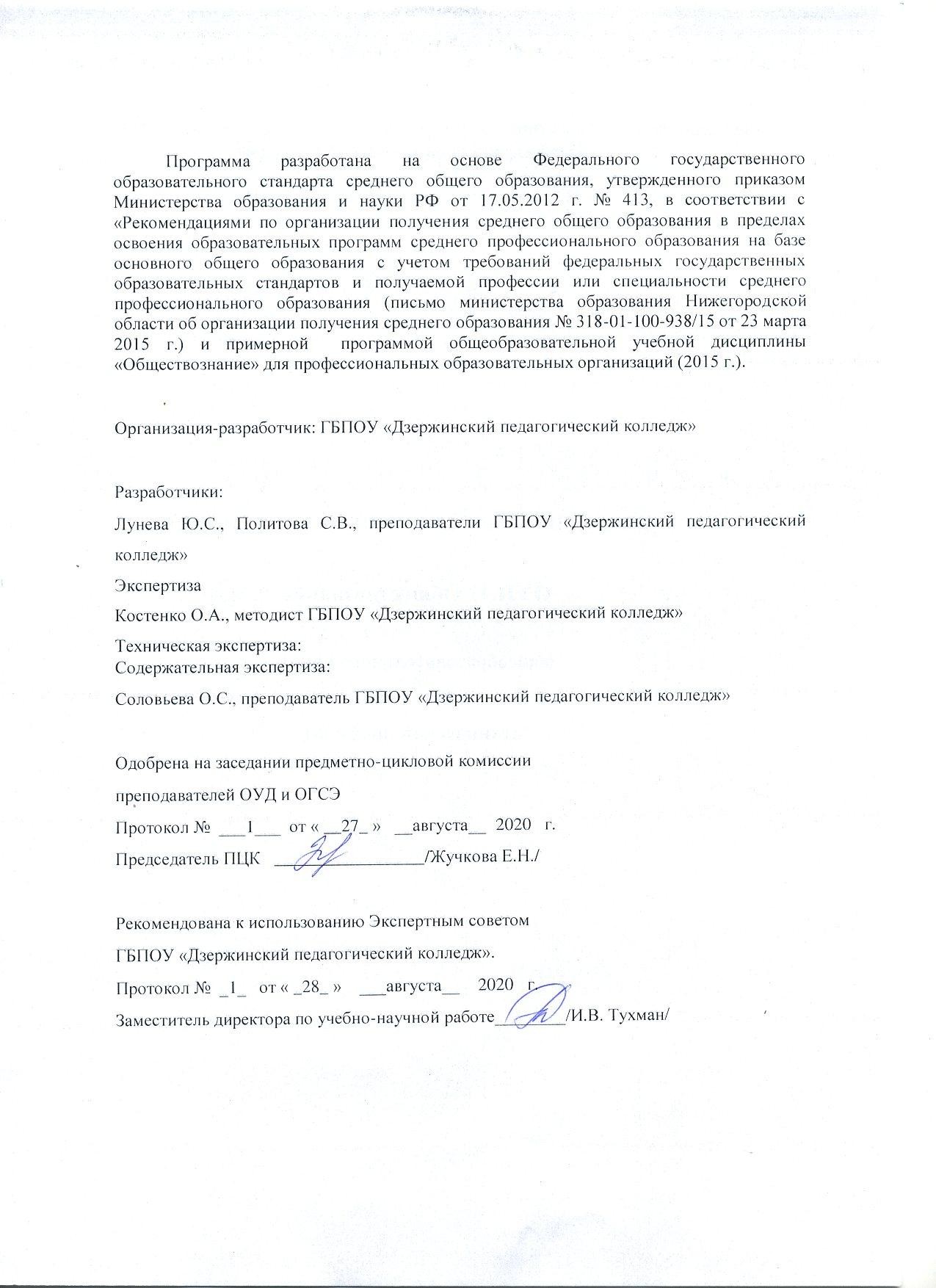 СОДЕРЖАНИЕОБЩАЯ ХАРАКТЕРИСТИКА РАБОЧЕЙ   ПРОГРАММЫ УЧЕБНОЙ ДИСЦИПЛИНЫОбществознание (включая экономику и право)Область применения рабочей программыРабочая программа учебной дисциплины является частью основной образовательной программы среднего профессионального образования по специальностям 09.02.07 Информационные системы и программирование в соответствии с ФГОС СПО 09.02.07 Информационные системы и программирование.Место учебной дисциплины в структуре основной профессиональной образовательной программы:Учебная	дисциплина	«Обществознание	(включая	экономику   и	право»   изучается	в общеобразовательном цикле учебного плана, является общеобразовательной учебной дисциплиной по выбору из обязательной предметной области «Общественные науки» (ОУП.12)Цели и задачи учебной дисциплины – требования к результатам освоения учебной дисциплины:Содержание программы «Обществознание» направлено на достижение следующихцелей:воспитание гражданственности, социальной ответственности, правового само- сознания, патриотизма, приверженности конституционным принципам Российской Федерации;развитие личности на стадии начальной социализации, становление правомерного социального поведения, повышение уровня политической, правовой и духовно- нравственной культуры подростка;углубление интереса к изучению социально-экономических и политико-правовых дисциплин;умение получать информацию из различных источников, анализировать, систематизировать ее, делать выводы и прогнозы;содействие формированию целостной картины мира, усвоению знаний об основных сферах человеческой деятельности, социальных институтах, нормах регулирования общественных отношений, необходимых для взаимодействия с другими людьми в рамках отдельных социальных групп и общества в целом;формирование мотивации к общественно полезной деятельности, повышение стремления к самовоспитанию, самореализации, самоконтролю;применение полученных знаний и умений в практической деятельности в различных сферах общественной жизни.Освоение содержания учебной дисциплины «Обществознание» обеспечивает достижение студентами следующих результатов:личностных:сформированность мировоззрения, соответствующего современному уровню развития общественной науки и практики, основанного на диалоге культур, а также различных форм общественного сознания, осознание своего места вполикультурном мире;российская гражданская идентичность, патриотизм, уважение к своему народу, чувство ответственности перед Родиной, уважение государственныхсимволов (герба, флага, гимна);гражданская позиция в качестве активного и ответственного члена российского общества,  осознающего  свои  конституционные  права и обязанности, уважающего закон и правопорядок, обладающего чувством собственного достоинства, осознанно принимающего традиционные национальные и общечеловеческие, гуманистические и демократические ценности;толерантное сознание и поведение в поликультурном мире, готовность и способность вести диалог с другими людьми, достигать в нем взаимопонимания, учитывая позиции всех участников, находить общие цели и сотрудничать для их достижения; эффективно разрешать конфликты;готовность и способность к саморазвитию и самовоспитанию в соответствии с общечеловеческими ценностями и идеалами гражданского общества, к самостоятельной, творческой и ответственной деятельности; сознательное отношение к непрерывному образованию как условию успешной профессиональной и общественной деятельности;осознанное отношение к профессиональной деятельности как возможности участия в решении личных, общественных, государственных, общенациональных проблем;ответственное отношение к созданию семьи на основе осознанного принятия ценностей семейной жизни;метапредметных:-умение	самостоятельно	определять	цели	деятельности	и составлять планы деятельности;-самостоятельно осуществлять, контролировать и корректировать деятельность;-использовать	все	возможные	ресурсы	для	достижения поставленных целей иреализации планов деятельности;выбирать успешные стратегии в различных ситуациях;владение навыками познавательной, учебно-исследовательской и проектной деятельности в сфере общественных наук, навыками разрешения проблем;-способность и готовность к самостоятельному поиску методов решения практических задач, применению различных методов познания;готовность и способность к самостоятельной информационно- познавательной деятельности, включая умение ориентироваться в различных источниках социально-правовой и экономической информации, критически оценивать и  интерпретировать информацию, получаемую из различных источников;умение	использовать	средства	информационных	и коммуникационных технологий в решении когнитивных, коммуникативных и организационных задач с соблюдением требований эргономики, техники безопасности, гигиены, ресурсосбережения, правовых и этических норм, норм информационнойбезопасности;умение определять назначение и функции различных социальных, экономических и правовых институтов;умение самостоятельно оценивать и принимать решения, определяющие стратегию поведения, с учетом гражданских инравственных ценностей;владение языковыми средствами: умение ясно, логично и точно излагать свою точку зрения, использовать адекватные языковые средства, понятийныйаппарат обществознания;предметных:сформированность знаний об обществе как целостной развивающейся системе в единстве и взаимодействии его основных сфер и институтов;владение базовым понятийным аппаратом социальных наук;владение умениями выявлять причинно-следственные, функциональные, иерархические и другие связи социальных объектов и процессов;сформированность представлений об основных тенденциях и возможных перспективах развития мирового сообщества в глобальном мире;сформированность представлений о методах познания социальных явленийи процессов;владение умениями применять полученные знания в повседневной жизни,прогнозировать последствия принимаемых решений;сформированность навыков оценивания социальной информации, умений поиска информации в источниках различного типа для реконструкции недостающих звеньев с целью объяснения и оценки разнообразных явлений ипроцессов общественного развития.СТРУКТУРА И СОДЕРЖАНИЕ УЧЕБНОЙ ДИСЦИПЛИНЫОбъем учебной программыТематический план и содержание учебной дисциплины «Обществознание»УСЛОВИЯ РЕАЛИЗАЦИИ УЧЕБНОЙ ДИСЦИПЛИНЫТребования к минимальному материально-техническому обеспечениюРеализация	учебной	дисциплины	требует	наличия	учебного	кабинета	социально- гуманитарных дисциплин.Оборудование	учебного	кабинета:	Столы	ученические,	стулья	ученические,	стол преподавателя, стул преподавателя, шкаф, доска.Электронные образовательные ресурсы (при условии проведении занятий в лекционном зале).Информационное обеспечение обучения Основные источникиВаженин А. Г. Обществознание для профессий и специальностей технического, естественно- научного, гуманитарного профилей: учебник для студ. сред. проф. образования / А. Г Важенин.-10-е изд., перераб. - М.: Издательский центр«Академия», 2014.-464 с.Дополнительные источникиОбществознание : учебник для среднего профессионального образования / Б. И.Федоров [и др.] ; под редакцией Б. И. Федорова. — 2-е изд., перераб. и доп. — Москва : Издательство Юрайт, 2020. — 410 с. — (Профессиональное образование). — ISBN 978-5- 534-13751-4. — Текст : электронный // ЭБС Юрайт [сайт]. — URL: https://urait.ru/bcode/466776Волков, А. М. Основы права для колледжей : учебник для среднего профессионального образования / А. М. Волков, Е. А. Лютягина ; под общей редакцией А. М. Волкова. — 2-е изд. — Москва : Издательство Юрайт, 2020. — 269 с. — (Профессиональное образование).— ISBN 978-5-534-13583-1. — Текст : электронный // ЭБС Юрайт [сайт]. — URL: https://urait.ru/bcode/466028Обществознание : учебник для среднего профессионального образования / В. И. Купцов [и др.] ; под редакцией В. И. Купцова. — Москва : Издательство Юрайт, 2020. — 242 с. — (Профессиональное образование). — ISBN 978-5-534-05353-1. — Текст : электронный // ЭБС Юрайт [сайт]. — URL: https://urait.ru/bcode/454441Арбузкин А.М. Обществознание. Часть первая https://nashol.me/20200511121194/obschestvoznanie-chast-pervaya-arbuzkin-a-m-2019.htmlАрбузкин А.М. Обществознание. Часть вторая https://nashol.me/20200512121205/obschestvoznanie-chast-vtoraya-arbuzkin-a-m-2019.html4. КОНТРОЛЬ И ОЦЕНКА РЕЗУЛЬТАТОВ ОСВОЕНИЯ УЧЕБНОЙ ДИСЦИПЛИНЫХарактеристика основных видов деятельности студентов (на уровне учебных действий)стр.1. ОБЩАЯ ХАРАКТЕРИСТИКА РАБОЧЕЙ	ПРОГРАММЫ УЧЕБНОЙ ДИСЦИПЛИНЫ42. СТРУКТУРА И СОДЕРЖАНИЕ УЧЕБНОЙ ДИСЦИПЛИНЫ83. УСЛОВИЯ РЕАЛИЗАЦИИ УЧЕБНОЙ ДИСЦИПЛИНЫ17КОНТРОЛЬ И ОЦЕНКА РЕЗУЛЬТАТОВ ОСВОЕНИЯ УЧЕБНОЙ ДИСЦИПЛИНЫХАРАКТЕРИСТИКА ОСНОВНЫХ ВИДОВ ДЕЯТЕЛЬНОСТИ СТУДЕНТОВ1831Вид учебной работыОбъем часовСуммарная учебная нагрузка во взаимодействии спреподавателем108Самостоятельная работа-Объем образовательной программы108в том числе:в том числе:теоретическое обучение78лабораторные работы (если предусмотрено)-практические занятия (если предусмотрено)30курсовая работа (проект) (если предусмотрено)-контрольная работа8Самостоятельная работа-Защита индивидуальных проектов2Промежуточная аттестация в форме дифференцированного зачета (во втором семестре)21Содержание учебного материала, лабораторные работы и практические занятияОбъем часовРаздел 1.Общество как сложнаядинамическая система12(10+2)Тема 1.1.Общество как системаСодержание учебного материалаТема 1.1.Общество как система1.Ведение в обществознание. Представление об обществе как сложной динамичной системе. Подсистемы и элементы общества. Специфика общественных отношений. Основные институты общества, их функции;2Тема 1.1.Общество как система2.Подходы к типологии обществ: традиционное, индустриальное, постиндустриальное общество; Развитие взглядов на развитие общества. Формационный и цивилизационный подходы к изучению общества;2Тема 1.1.Общество как система3.Многовариантность общественного развития. Основные направления в развитии общества: общественныйпрогресс, общественный регресс, критерии. Противоречивость прогресса. Формы социального развития. Научно-технический прогресс;2Тема 1.1.Общество как система4.Особенности современного мира. Процессы глобализации. Современные войны, их опасность для человечества. Глобальные проблемы современности. Социальные и гуманитарные аспекты глобальных проблем;2Тема 1.1.Общество как системаТематика практических занятий2Тема 1.1.Общество как системаСеминар по   теме:   Рассмотрение   глобальных   проблем   современности.   Выявление   причин,   анализпоследствий, рассмотрение способов борьбы с глобальными проблемами;2Тема 1.1.Общество как системаКонтрольная работа2Раздел 2Человек. Духовная культура общества26(18+8)Тема 2.1 Природа человека врожденные и приобретенные качества человекаСодержание учебного материала4(4/0)Тема 2.1 Природа человека врожденные и приобретенные качества человека1.Человек как результат биологической и социокультурной эволюции человека. Природное и общественноев человеке. Социализация личности;2Тема 2.1 Природа человека врожденные и приобретенные качества человека2.Социализация личности. Сознание и бессознательное в человеке.	Формирование характера, учетособенностей характера в общении и профессиональной деятельности. Цель и смысл человеческой жизни;13.Потребности, способности и интересы. Классификация потребностей человека по мнению американского психолога А. Маслоу;1Тема 2.2 Человеческая деятельностьСодержание учебного материала4(2/2)Тема 2.2 Человеческая деятельностьЧеловеческая деятельность и ее многообразие. Структура деятельности.   Виды	профессиональной деятельности. Свобода и необходимость в человеческой деятельности;2Тема 2.2 Человеческая деятельностьТематика практических занятий2Тема 2.2 Человеческая деятельностьСеминар	по	теме:	Рассмотрение	основных	видов	деятельности	человека.	Профессиональное самоопределение». Выполнение творческого задания «Моя будущая профессия;2Тема 2.3Мировоззрение человекаСодержание учебного материала4(2/2)Тема 2.3Мировоззрение человекаМировоззрение. Структура мировоззрения. Особенности формирования человеческого мировоззрения.2Тема 2.3Мировоззрение человекаТематика практических занятий2Тема 2.3Мировоззрение человекаСеминар по теме: Рассмотрение исторически сложившихся типов мировоззрения.2Тема 2.4 Духовная культураличности и ее элементыСодержание учебного материала14(10/4)Тема 2.4 Духовная культураличности и ее элементы1.Познание мира. Виды познания. Основные этапы познания мира. Истина и заблуждение;2Тема 2.4 Духовная культураличности и ее элементы2.Понятие о культуре. Материальная культура. Духовная культура личности и общества, ее значение в общественной жизни. Культура народная, массовая и элитарная. Экранная культура—продукт информационного общества. Проблемы духовного кризиса и духовного поиска в молодежнойсреде. Формирование ценностных установок, идеалов, нравственных ориентиров;2Тема 2.4 Духовная культураличности и ее элементы3.Мораль. Основные принципы и нормы морали. Гуманизм. Добро и зло. Долг и совесть. Моральный выбор. Моральный самоконтроль личности2Тема 2.4 Духовная культураличности и ее элементы4.Религия как феномен культуры. Мировые религии. Религиозные объединения РФ. Искусство и его роль вжизни людей. Виды искусств.25.Наука. Социальные функции науки. Образование как способ передачи знаний и опыта. Роль образования в жизни современного человека и общества. Система образования в Российской Федерации. Функции образования;2Тематика практических занятий41.Семинар: Мировые религии. Религия и церковь в современном мире». Составление сравнительной таблицы;22.Изучение Закона РФ «Об Образовании», анализ выдержек. Государственные гарантии в получении образования. Основные формы обучения. Составление сравнительной таблицы. Профессиональное образование. Дополнительные образовательные услуги, порядок их предоставления.2Раздел 3.Социальные отношения22 (14+8)Тема 3.1 Социальная структура общества Социальные процессы.Содержание учебного материала6(4/2)Тема 3.1 Социальная структура общества Социальные процессы.1.Социальные отношения. Социальная структура общества. Социальная стратификация.2Тема 3.1 Социальная структура общества Социальные процессы.2.Социальная роль. Многообразие социальных ролей в юношеском возрасте. Социальныероли   человека   в   семье   и   трудовом	коллективе. Социальный статус и престиж. Престижность профессиональной деятельности. Социальная мобильность;2Тема 3.1 Социальная структура общества Социальные процессы.Тематика практических занятий2Тема 3.1 Социальная структура общества Социальные процессы.1.Семинар по теме: Особенности социальной стратификации в современной России;2Тема 3.2 Социальные нормы и конфликтыСодержание учебного материала6(4/2)Тема 3.2 Социальные нормы и конфликтыСоциальные нормы, виды социальных норм. Социальный контроль и самоконтроль личности. Социальныеконфликты.  Межличностное общение. Проблемы межличностного общения в молодежной среде;2Тема 3.2 Социальные нормы и конфликтыОтклоняющее (девиантное) поведение, его формы и проявления;2Тема 3.2 Социальные нормы и конфликтыТематика практических занятий2Тема 3.2 Социальные нормы и конфликтыСеминар по теме: Алкоголизм, наркомания, преступность, игромания. Профилактика негативных формдевиантного поведения среди молодежи;2Тема 3.3 Важнейшиесоциальные общности и группыСодержание учебного материала10(6/4)Тема 3.3 Важнейшиесоциальные общности и группы1.Многообразие социальных групп. Молодежь как социальная группа. Особенности социализациимолодежи.1Тема 3.3 Важнейшиесоциальные общности и группы2.Семья как малая социальная группа. Семья и брак.1Тема 3.3 Важнейшиесоциальные общности и группы3.Этнические общности. Межнациональные отношения, этносоциальные конфликты, пути их разрешения. Конституционные принципы национальной политики в Российской Федерации.2Тема 3.3 Важнейшиесоциальные общности и группыТематика практических занятий4Тема 3.3 Важнейшиесоциальные общности и группыСеминар по теме: Современная демографическая ситуация в РФ. Анализ статистических данных;2Тема 3.3 Важнейшиесоциальные общности и группыСеминар по теме: Особенности молодежных субкультур. Влияние субкультур на общество.2Контрольная работа2Раздел 4 Рыночная экономика18(14+4)Тема 4.1 Экономика и экономическая наука.Экономические системы.Содержание учебного материала6(4/2)Тема 4.1 Экономика и экономическая наука.Экономические системы.1.Экономика как наука и хозяйство. Главные вопросы экономики. Потребности. Факторы производства.Экономические ресурсы Ограниченность ресурсов;2Тема 4.1 Экономика и экономическая наука.Экономические системы.2.Типы экономических систем: традиционная, централизованная (командная) и рыночная экономика.Особенности современной экономики России. Проблемы экономики России.2Тема 4.1 Экономика и экономическая наука.Экономические системы.Тематика практических занятий2Тема 4.1 Экономика и экономическая наука.Экономические системы.Семинар: Собственность - материальная основа общества. Рассмотрение форм собственности и способов защиты собственности;2Тема 4.2 Рынок. Фирма. Роль государства вСодержание учебного материала8(6/2)Тема 4.2 Рынок. Фирма. Роль государства в1.Многообразие рынков в современной экономике. Спрос и предложение. Конкуренция;2экономике2.Деньги. Денежное обращение. Инфляция. Виды, причины и последствия инфляции. Банки и банковская система. Банковская деятельность в РФ. Роль центрального банка. Основные операции коммерческихбанков;2экономике3.Роль фирм в экономике. Организационные формы бизнеса в России;1экономике4.Государство и   экономика.   Функции   государства   в   экономике.   Понятие   ВВП   и   его   структура.Государственный бюджет, его сущность и роль. Государственный долг.1экономикеТематика практических занятий2экономикеСеминар-дискуссия: Налоги, их виды и функции. Налоговые правонарушения. Выполнение творческогозадания;2Тема 4.3.Рынок труда и безработицаСодержание учебного материала4(4/0)Тема 4.3.Рынок труда и безработица1.Занятость населения.  Спрос  на  труд  и  его  факторы.  Предложение  труда.  Факторыпредложения труда. Роль профсоюзов и государства на рынках труда. Человеческий капитал.1Тема 4.3.Рынок труда и безработица2.Понятие безработицы, ее причины и экономические последствия.1Контрольная работа2Раздел 5 Политическая сфера12(10/2)Тема 5.1. Политика как общественное явление.Содержание учебного материала6/0Тема 5.1. Политика как общественное явление.1.Политика, ее роль в жизни общества. Власть, ее происхождение и виды. Политическая система общества,ее внутренняя структура;2Тема 5.1. Политика как общественное явление.2.Государство как политический институт. Признаки, функции государства. Государственный суверенитет;Правовое государство, понятие, признаки;2Тема 5.1. Политика как общественное явление.3.Формы государства: формы правления, территориально-государственное устройство. Политическиережимы: Демократия, тоталитаризм, авторитаризм;2Тема 5.2. Участники политического процессаСодержание учебного материала6(4/2)Тема 5.2. Участники политического процесса1.Личность и политическое участие. Политическая элита и политические лидеры.	Избирательныесистемы. Выборы. Отличительные черты выборов в демократическом обществе. Референдум;12.Гражданское общество. Гражданин, гражданственность, гражданство;1Тематика практических занятий2Семинар на тему: Политические партии и движения в РФ.2Контрольная работа2Раздел 6. Право.18(12+6)Тема 6.1 Правовое регулирование общественных отношенийСодержание учебного материала6 (4/2)Тема 6.1 Правовое регулирование общественных отношений1.Право в системе социальных норм.Система права: основные институты, отрасли права. Источники права;2Тема 6.1 Правовое регулирование общественных отношений2.Правоотношения.	Гражданская	правоспособность	и	дееспособность;	Правонарушения. Правоохранительные органы в РФ;2Тема 6.1 Правовое регулирование общественных отношенийТематика практических занятий2Тема 6.1 Правовое регулирование общественных отношенийСеминар на тему: Понятие юридической ответственности, виды;2Тема 6.2 Конституция РФСодержание учебного материала4(2/2)Тема 6.2 Конституция РФКонституционное право, как отрасль российского права. Конституция РФ.Основы конституционного строя Российской Федерации;2Тема 6.2 Конституция РФТематика практических занятий2Тема 6.2 Конституция РФ1.Работа с Конституцией РФ. Система государственных органов Российской Федерации. Основные права исвободы, обязанности граждан в России. Составление таблицы;2Тема 6.3 Отрасли российского праваСодержание учебного материала8(6/2)Тема 6.3 Отрасли российского права1.Трудовое право. Трудовые правоотношения. Порядок приема на работу. Трудовой договор, понятие ивиды.12.Семейное право и семейные правоотношения. Порядок, условия заключения и расторжения брака. Праваи обязанности супругов. Брачный договор;1Тематика практических занятий2Семинар на тему: Административные проступки. Административная ответственность. Выявление особенностей уголовной ответственности несовершеннолетних. Обстоятельства, исключающие уголовную ответственность.2Дифференцированный зачет2Защита индивидуальных проектов Примерная тематика индивидуальных проектов: 1.Мода и стиль;2.Выдающаяся личность; 3.Гражданский брак: за и против;4.Место традиций в жизни современного человека; 5.Многообразие мира профессий;6.Отдых, досуг и культурная жизнь человека; 7.Глобальные проблемы современности; 8.Вредные привычки;9.Здоровый образ жизни; 10.Донорство в РФ;11.Почему животные становятся бездомными; 12.Волонтерское движение в современном обществе; 13.Социальные сети в современном обществе; 14.События, которые потрясли мир;15.Роль СМИ в современном обществе;2Результаты обученияОсновные показатели оценки результатаЗадания для проверкиусвоенных знаний и освоенных уменийПредметные:-сформированность знаний об обществе как целостной развивающейся системе вединстве и взаимодействии его основных сфер и институтов;-владение базовым понятийным аппаратом социальных наук;-владение умениями выявлять причинно- следственные, функциональные,иерархические и другие связи социальных объектов и процессов;-владение умениями применять полученные знания в повседневной жизни, прогнозировать последствия принимаемых решений;Личностные:-сформированность мировоззрения, соответствующего современному уровню развития  общественной науки и практики, основанного на диалоге культур,а также различных форм общественного сознания, осознание своего места в поликультурном мире;-готовность и способность к саморазвитию и самовоспитанию в соответствии с общечеловеческими ценностями  и  идеалами гражданского общества, к самостоятельной, творческой и ответственной деятельности;сознательное отношение к непрерывному образованию какРаздел 1. Человек в обществе. Тема 1.1 Общество как сложная динамическая система-характеризует современное общество;-характеризует сферы общества, понимает их взаимодействие и приводит примеры;-раскрывает понятиеобщественных отношений и их виды;-называет основные социальные институты общества, их функции;-называет различные взгляды на развитие общества;-называет типологию обществ, знает отличия;-применяет полученные знания для выполнения таблиц, схем, заданий;-аргументирует собственныесуждений о социальных реалиях и явлениях общественной жизни;-раскрывает на примерах, изученные теоретические положения и понятия социально- экономических и гуманитарных наук;-анализирует высказывание-использует приобретенные знания и умения в практическойТекущий контроль:-Подготовка устного ответа по теме;-Составление таблицы» Общественные науки»-Тестирование на тему«Общество»;-Проанализироватьвзаимодействие сфер межу собой, обосновать;- Эссе на тему: «Общество- этосвод камней, который обрушился бы, если бы один не поддерживал бы другого»-работа на практическом занятии, анализ материала, ответы на вопросы по темеПромежуточный контроль:-Дифференцированный зачет;условию успешной  профессиональной и общественной деятельности;Метапредметные:-владение языковыми средствами: умение ясно, логично и точно излагатьсвою точку зрения, использовать адекватные языковые средства, понятийныйаппарат обществознания;-умение определять назначение и функции различных социальных, экономических иправовых институтов;деятельности и повседневной жизни.-подбирает и работает с различными источниками информации;-работает с теоретическим материалом;Предметные:-сформированность знаний об обществе как целостной развивающейся системе вединстве и взаимодействии его основных сфер и институтов;-владение базовым понятийным аппаратом социальных наук;-владение умениями выявлять причинно- следственные, функциональные,иерархические и другие связи социальных объектов и процессов;-владение умениями применять полученные знания в повседневной жизни, прогнозировать последствия принимаемых решений;Личностные:-сформированность мировоззрения, соответствующего современному уровню развития  общественной науки и практики, основанного на диалоге культур,а также различных форм общественного сознания, осознание своего места в поликультурном мире;Метапредметные:-готовность и способность к самостоятельной информационно- познавательной    деятельности, включая умение ориентироваться в различных источникахсоциально- правовой и экономической информации, критически оценивать и интерпретировать информацию, получаемую   из  различных источников;-готовность и способность к самостоятельной информационно- познавательной  деятельности, включая умение ориентироваться в различных источникахсоциально- правовой и экономическойинформации,  критически  оценивать иТема 1.2 Основные направления развития обществаназывает и характеризуетосновные направления в развитии общества: общественныйпрогресс, научно-технический прогресс, регресс, стагнация и формы их проявления;-понимает критерииобщественного развития;-знает, в чем заключается противоречивость прогресса, понимает последствия от прогресса, приводит примеры;-называет формы общественных изменений;-анализирует высказывание;-применяет полученные знания для выполнения таблиц, схем, заданий;-раскрывает на примерах, изученные теоретические положения и понятия социально- экономических и гуманитарных наук;отбирает и работает сразличными источниками информации для выполнения реферата, презентации;-логично и четко излагает мысли;-работает с теоретическим материалом;Текущий контроль:-подготовка устного ответа по теме;- Анализ высказывания«Прогресс-способ человеческого бытия»-Составление таблицы: Общество и природа; -Составление таблицы«Общественное развитие»;-Подготовка докладов, презентаций по теме;Промежуточный контроль:-Дифференцированный зачет;интерпретировать информацию, получаемую из различных источников;-владение языковыми средствами: умение ясно, логично и точно излагатьсвою точку зрения, использовать адекватные языковые средства, понятийныйаппаратобществознания;Предметные:-владение базовым понятийным аппаратом социальных наук;-владение умениями выявлять причинно- следственные, функциональные,иерархические и другие связи социальных объектов и процессов;-сформированность представлений об основных тенденциях и возможныхперспективах развития мирового сообщества в глобальном мире;-владение умениями применять полученные знания в повседневной жизни, прогнозировать последствия принимаемых решений;-сформированность навыков оценивания социальной информации, умений поискаинформации в источниках различного типа для реконструкции недостающих звеньев с целью объяснения и оценки разнообразных явлений и процессов общественногоразвития.Личностные:- готовность и способность к саморазвитию и самовоспитанию в соответствии с общечеловеческими ценностями и идеалами гражданского общества, к самостоятельной, творческой и ответственной деятельности;   сознательное отношение к непрерывному образованию как условию успешной профессиональной и общественной деятельности;Метапредметные:-владение навыками познавательной, учебно-исследовательской и проектной деятельности в сфере общественных наук, навыками разрешения проблем;-умение использовать средства информационных  и коммуникационных технологий в решении когнитивных, коммуникативных и организационных задач с соблюдением требований эргономики, техники безопасности, гигиены,   ресурсосбережения, правовых и этических норм, норминформационной безопасности;Тема 1.3 Глобализация. Глобальные проблемы современностираскрывает понятие глобализации в обществе,-называет основныемеждународные организации, понимает их роль в мире;раскрывает понятие и значение глобальных проблемсовременности,-называет виды, причины и последствия;-предлагает способы борьбы с глобальными проблемами;-применяет полученные знания для выполнения таблиц, схем, заданий;-оценивает действия социальных субъектов;-верно трактует понятия: глобальные проблемысовременности, глобализация, антиглобализм.-аргументирует высказывания;-осуществляет поиск информации и анализ;работает с различнымиисточниками информации для выполнения реферата,презентации;-логично и четко излагает мысли;-работает с теоретическим материалом;Текущий контроль:-подготовка устного ответа по теме;-Выполнение и представление презентаций на практическом занятии: «Глобальные проблемы современности, виды, причины и последствия;-работа на практическом занятии, составление таблицы;-Изложение и аргументация собственных суждений осоциальных реалиях и явлениях социальной жизни;-подготовка к контрольной работе;Промежуточный контроль:-Дифференцированный зачет;-умение самостоятельно оценивать и принимать решения, определяющие стратегию поведения, с учетом гражданских и нравственных ценностей;-владение языковыми средствами: умение ясно, логично и точно излагать свою точку зрения, использовать адекватные языковыесредства, понятийный аппарат обществознания;Предметные:-владение базовым понятийным аппаратом социальных наук;-владение умениями выявлять причинно-следственные, функциональные,иерархические идругие связи социальных объектов и процессов;Личностные:-готовность и способность к саморазвитию и самовоспитанию в соответствии с общечеловеческими ценностями  и  идеалами гражданского общества, к самостоятельной, творческой и ответственной деятельности; сознательное отношение к непрерывному образованию как условию успешной профессио- нальной и общественной деятельности;Метапредметные:-умение самостоятельно оценивать и принимать решения, определяющие стратегию поведения, с учетом гражданских и нравственных ценностей;-владение языковыми средствами: умение ясно, логично и точно излагатьсвою точку зрения, использовать адекватные языковые средства, понятийныйаппарат обществознания;Раздел 2Человек. Духовная культура обществаТема 2.1.Человек как биосоциальное существо-раскрывает понятие«человек как биосоциальное существо», природное иобщественное в человеке;-имеет представление осоциокультурной эволюции человека;называет науки, которые изучают человека и процесс жизнедеятельности;называет и характеризуетосновные состояния человека: сознание и бессознательное;понимает потребности человека;-называет основныеклассификации потребностей человека;-знает виды способностей человека; -анализирует высказывание;-верно трактует понятия: биосоциальное существо, природа,наука, сознание ибессознательное, потребности, способности, интересы.-составляет схему, опираясь на полученные знания;-отбирает и работает сразличными источниками информации для выполнения конспекта по теме;Текущий контроль:-подготовка устного ответа по теме;-Составление схемы:Классификация потребностей человека по мнениюамериканского психолога А. Маслоу;- Самостоятельное изучение темы и выполнение конспекта позаданной теме: «Науки, которые изучают человека и процесс жизнедеятельности»;-Проанализировать высказывание «Человеку надо больше чем у него есть, номеньше чем ему хочется;Промежуточный контроль:-Дифференцированный зачет;Предметные:-владение базовым понятийным аппаратом социальных наук;-владение умениями выявлять причинно-следственные, функциональные,иерархические идругие связи социальных объектов иТема : Социализация личности-раскрывает процесссоциализации личности, его значение в обществе;-знает типы социализации;-верно трактует понятия:Текущий контроль:-подготовка устного ответа по теме;- Изучение понятий: десоциализация и ресоциализация,процессов;Личностные:-готовность и способность к саморазвитию и самовоспитанию в соответствии с общечеловеческими ценностями   и    идеалами гражданского общества, к самостоятельной, творческой и ответственной деятельности; сознательное отношение к непрерывному образованию как условию успешной  профессиональной и общественной деятельности;Метапредметные:-владение языковыми средствами: умение ясно, логично и точно излагатьсвою точку зрения, использовать адекватные языковые средства, понятийныйаппарат обществознания;-умение самостоятельно оценивать и принимать решения, определяющие стратегию поведения, с учетом гражданских и нравственныхценностей;социализация,десоциализация, ресоциализация;-приводит примеры;-оценивает роль агентов и институтов в становлении личности;-применяет знания в жизни и деятельности;-работает с различнымиисточниками информации для выполнения конспекта по теме;-работает с теоретическим материалом;конспектирование;Промежуточный контроль:-Дифференцированный зачет;Предметные:-владение базовым понятийным аппаратом социальных наук;-владение умениями выявлять причинно-следственные, функциональные,иерархические идругие связи социальных объектов и процессов;-владение умениями применять полученные знания в повседневной жизни,прогнозировать последствия принимаемых решений;Личностные:-осознанное отношение к профессиональной деятельности как возможностиучастия в  решении личных, общественных, государственных, общенациональных проблем;-готовность и способность к саморазвитию и самовоспитанию в соответствии с общечеловеческими ценностями  и  идеалами гражданского общества, к самостоятельной, творческой и ответственной деятельности; сознательное отношение к непрерывному образованию как условию успешной профессио- нальной и общественной деятельности;Метапредметные:-умение самостоятельно определятьТема 2.2 Человеческая деятельность-Раскрывает понятие«Человеческая деятельность»-называет виды деятельности в современном мире;-воспроизводит структуру деятельности человека;-определяет значениечеловеческой деятельности в мире, для человека;-применяет полученные знания для выполнения таблиц, схем, заданий в жизни и деятельности;-понимает суть своей будущей профессии;-оценивает свою деятельность;раскрывает значение свободы и необходимости в человеческойдеятельности;работает с различнымиТекущий контроль:-подготовка устного ответа по теме;-Выполнение и представление презентаций на темы: «Виды человеческой деятельности»,Многообразие мира профессий;-работа на практическом занятии, составление таблицы, анализ высказываний;-эссе «Моя будущая профессия»;-Контрольная работа;Промежуточный контроль:-Дифференцированный зачет;цели деятельности и составлять планы деятельности; самостоятельно осуществлять, контролировать и корректировать деятельность; использовать всевозможные ресурсы для достижения поставленныхцелейиреализации плановдеятельности; выбирать успешные стратегии в различных ситуациях;-умение самостоятельно оценивать и принимать решения, определяющие стратегию поведения, с учетом гражданских и нравственных ценностей;-способность и готовность к самостоятельному поиску методов решения практических задач,применению различных методов познания;источниками информации для выполнения реферата,презентации;-верно трактует понятия: деятельность человека;-работает с теоретическим материалом;Предметные:-сформированность представлений о методах познания социальныхявленийи процессов;-владение умениями выявлять причинно-следственные, функциональные,иерархические идругие связи социальных объектов и процессов;Личностные:-сформированность мировоззрения, соответствующего современному уровню развития  общественной науки и практики, основанного на диалоге культур,а также различных форм общественного сознания, осознание своего места в поликультурном мире;Метапредметные:-готовность и способность к самостоятельной информационно- познавательной    деятельности, включая умение ориентироваться в различных источникахсоциально- правовой и экономической информации, критически оценивать и интерпретировать информацию, получаемую   из  различных источников;Тема 2.3 Мировоззрение человекаРаскрывает понятие«Мировоззрение человека»-знает особенностиформирования человеческого мировоззрения;-называет и характеризуетосновные типы мировоззрения;-применяет полученные знания для выполнения таблиц, схем,заданий, в жизни и деятельности;-осуществляет отбор информации в соответствии с темой изадачами исследования;работает с различнымиисточниками информации для выполнения реферата,презентации;верно трактует понятие: мировоззрение.-работает с теоретическим материалом;Текущий контроль:-подготовка устного ответа по теме;- Выступления на практических занятиях, защита реферата на тему: «Историческисложившиеся типы мировоззрения»;-работа на практическом занятии, составление таблицы;-подготовка к контрольной работе;Промежуточный контроль:-Дифференцированный зачет;Предметные:-сформированность представлений о методах познания социальныхявленийи процессов;-владение умениями применять полученные знания в повседневной жизни,прогнозировать последствия принимаемых решений;Тема 2.4 Духовная культура и ее элементыТема: Познание окружающего мира-понимает процесс познание мира;- раскрывает основные этапыпознания мира;Текущий контроль:-подготовка устного ответа по теме;-изучение темы «Истина изаблуждение», конспектирование-тестирование-подготовка к контрольной работе;Личностные:-готовность и способность к саморазвитию и самовоспитанию в соответствии с общечеловеческими ценностями  и  идеалами гражданского общества, к самостоятельной, творческой и ответственной деятельности; сознательное отношение к непрерывному образованию как условию успешной профессио- нальной и общественной деятельности;Метапредметные:-владение навыками познавательной, учебно-исследовательской и проектнойдеятельности в сфере общественных наук, навыками разрешения проблем;-характеризует чувственное ирациональное, научное познание мира; -применяет полученные знания для выполнения заданий, в учебной деятельности;понимает, в чем состоит истина, ее критерии, виды;верно трактует понятия: познание, истина.-раскрывает на примерах, изученные теоретические положения и понятия социально- экономических и гуманитарных наук;-работает с теоретическим материалом;работает с различнымиисточниками информации для выполнения конспекта по теме;Промежуточный контроль: Дифференцированный зачет;Предметные:-сформированность знаний об обществе как целостной развивающейся системе в единстве и взаимодействии его основных сфер и институтов;-владение базовым понятийным аппаратом социальных наук;-владение умениями выявлять причинно-следственные, функциональные,иерархические идругие связи социальных объектов и процессов;-сформированность навыков оценивания социальной информации, уменийпоиска информации в источниках различного типа для реконструкции  недостающих   звеньев с целью объяснения и оценки разнообразных явлений ипроцессов общественного развития.Личностные:-сформированность мировоззрения, соответствующего современному уровню развития  общественной науки и практики, основанного на диалоге культур,а также различных форм общественного сознания, осознание своего места в поликультурном мире;-толерантноесознание иповедениев поликультурном мире, готовностьи способностьвестидиалогсдругими людьми, достигатьвнем взаимопонимания, учитывая позиции всех участников, находить общие цели и сотрудничать для ихТема: Культура-называет виды и формы культуры, приводит примеры;-оценивает уровень культуры общества;- называть учреждения культуры,-аргументирует собственныесуждений о социальных реалиях и явлениях общественной жизни;-оценивает уровень культуры общества;-применяет полученные знания для выполнения таблиц, схем,заданий, в жизни и деятельности;-отбирает и работает сразличными источниками информации;-работает с теоретическим материалом;Текущий контроль:- подготовка устного ответа по теме;-Составление таблицы «Формы культуры»Эссе «Что значит быть культурным человеком»-тестирование;Промежуточный контроль:-Дифференцированный зачет;Предметные:-сформированность знаний об обществе как целостной развивающейся системе в единстве и взаимодействии его основных сфер и институтов;-владение базовым понятийным аппаратом социальных наук;-владение умениями выявлять причинно-следственные, функциональные,иерархические идругие связи социальных объектов и процессов;-сформированность навыков оценивания социальной информации, уменийпоиска информации в источниках различного типа для реконструкции  недостающих   звеньев с целью объяснения и оценки разнообразных явлений ипроцессов общественного развития.Личностные:-сформированность мировоззрения, соответствующего современному уровню развития  общественной науки и практики, основанного на диалоге культур,а также различных форм общественного сознания, осознание своего места в поликультурном мире;-толерантноесознание иповедениев поликультурном мире, готовностьи способностьвестидиалогсдругими людьми, достигатьвнем взаимопонимания, учитывая позиции всех участников, находить общие цели и сотрудничать для ихТема: Понятие и виды ценностей в обществе. Мораль.- знает о том, что такое ценности;-называет виды ценностей;-определяет свои ценности;-знает понятие моральные нормы и умеет отличать их от других норм.-анализирует высказывание по теме;-применяет полученные знания вТекущий контроль:-подготовка устного ответа по теме;-анализ высказывания«Не суди, да не судим будешь;Промежуточный контроль:-Дифференцированный зачет;достижения; эффективно разрешать конфликты;Метапредметные:-умение самостоятельно оценивать и принимать решения, определяющие стратегию поведения, с учетом гражданских и нравственных ценностей;-владение языковыми средствами: умение ясно, логично и точно излагатьсвою точку зрения, использовать адекватные языковые средства, понятийныйаппарат обществознания;-владение навыками познавательной, учебно-исследовательской и проектнойдеятельности в сфере общественных наук, навыками разрешения проблем;жизни и деятельности;-работает с теоретическим материалом;достижения; эффективно разрешать конфликты;Метапредметные:-умение самостоятельно оценивать и принимать решения, определяющие стратегию поведения, с учетом гражданских и нравственных ценностей;-владение языковыми средствами: умение ясно, логично и точно излагатьсвою точку зрения, использовать адекватные языковые средства, понятийныйаппарат обществознания;-владение навыками познавательной, учебно-исследовательской и проектнойдеятельности в сфере общественных наук, навыками разрешения проблем;Тема: Религия как феномен культуры.-раскрывает смысл понятия:«религия»-знает мировые религии и умеет их отличать;-применяет полученные знаниядля выполнения таблиц, заданий;-работает с теоретическим материалом;-подготовка устного ответа по теме;- Построение таблицы «Религии мира»;Промежуточный контроль:-Дифференцированный зачет;Предметные:-сформированность представлений о методах познания социальныхявленийи процессов;-владение базовым понятийным аппаратом социальных наук;-владение умениями выявлять причинно-следственные, функциональные,иерархические идругие связи социальных объектов и процессов;Личностные:-гражданская позиция в качестве активного и ответственного члена российского общества, осознающего свои конституционные права и обязанности,уважающего закон и правопорядок,    обладающего чувством собственногодостоинства, осознанно принимающего традиционные национальные и общечеловеческие,   гуманистические и демократические ценности; Метапредметные:-готовность и способность к самостоятельной информационно- познавательной деятельности, включая умение ориентироваться в различных источниках социально- правовой и экономическойинформации, критически  оценивать и интерпретировать информацию, получаемую из различных источников;Тема: Наука и образование-раскрывает смысл понятия:«наука» и ее роли в жизни людей;различает естественные исоциально-гуманитарные науки-Знает особенности трудаученого, ответственности ученого перед обществом;понимает роль образования в жизни современного человека и общества.-применяет полученные знания в жизни и деятельности;работает с нормативно- правовым актом ФЗ «ОБОбразовании в РФ», анализирует статьи;-знает отличия форм обучения друг от друга;-применяет полученные знания для выполнения таблиц, схем, заданий;отбирает и работает сразличными источниками информации для выполнения реферата, презентации;-работает с теоретическим материалом;Текущий контроль:-подготовка устного ответа по теме;-Изучение ФЗ «Об Образовании в РФ»работа на практическом занятии, составление таблицы «Формы обучения», анализ высказывания:«Образование-лицо разума»;-Исследование на тему«Читательские интересыстудентов колледжа» Изложение и аргументация собственных суждений о социальных реалиях и явлениях общественной жизни (анализ информации, получаемой в межличностном общении имассовой коммуникации);-тестирование-подготовка докладов по теме;Промежуточный контроль:-Дифференцированный зачет;- Верно трактует понятия по теме;Предметные:-сформированность знаний об обществе как целостной развивающейся системев единстве и взаимодействии его основных сфер и институтов;-владение базовым понятийным аппаратом социальных наук;-сформированность навыков оценивания социальной информации, уменийпоиска информации в источниках различного типа для реконструкции  недостающих   звеньев с целью объяснения и оценки разнообразных явлений ипроцессов общественного развития.Личностные:-сформированность мировоззрения, соответствующего современному уровню развития  общественной науки и практики, основанного на диалоге культур,а также различных форм общественного сознания, осознание своего места в поликультурном мире; Метапредметные:-владение языковыми средствами: умение ясно, логично и точно излагатьсвою точку зрения, использовать адекватные языковые средства, понятийныйаппаратобществознания;Раздел 3.Социальные отношенияТема: Социальная структура-раскрывает понятие социальные отношения, приводит примеры;знает о том, что такоесоциальная структура общества, характеризует ее  элементы;объясняет особенностисоциальной стратификации в современной России;-называет и характеризует виды соц. стратификации;-верно трактует все определения по изученной теме; анализирует высказывания;-четко и логично излагает мысли;-работает с теоретическим материалом;Текущий контроль:-подготовка устного ответа по теме;- Изложение и аргументация собственных суждений осоциальных реалиях и явлениях общественной жизни Анализ утверждения «Все люди равны от рождения»;Промежуточный контроль:-Дифференцированный зачет;Предметные:-владение базовым понятийным аппаратом социальных наук;-владение умениями выявлять причинно-следственные, функциональные,иерархические идругие связи социальных объектов и процессов;-владение умениями применять полученные знания в повседневной жизни,прогнозировать последствия принимаемых решений;-сформированность навыков оценивания социальной информации, уменийпоиска информации в источниках различного типа для реконструкции  недостающих   звеньев с целью объяснения и оценки разнообразных явлений ипроцессов общественного развития.Личностные:-сформированность мировоззрения, соответствующего современному уровню развития  общественной науки и практики, основанного на диалоге культур,а также различных форм общественного сознания,осознание своего места вТема: Социальный статус и роль-знает и различает личный и социальный статус человека;- определяет социальные роли человека в обществе;-применяет полученные знания для составления своегостатусного и ролевого набора;-верно трактует все определения по изученной теме;-подготовка устного ответа по теме;-Составляет свой статусный и ролевой набор;Промежуточный контроль:-Дифференцированный зачет;поликультурном  мире;Метапредметные:-владение языковыми средствами: умение ясно, логично и точно излагатьсвою точку зрения, использовать адекватные языковыесредства, понятийныйаппарат обществознания;Предметные:-сформированность представлений о методах познания социальныхявленийи процессов;-владение умениями применять полученные знания в повседневной жизни,прогнозировать последствия принимаемых решений;-сформированность навыков оценивания социальной информации, уменийпоиска информации в источниках различного типа для реконструкции  недостающих   звеньев с целью объяснения и оценки разнообразных явлений ипроцессов общественного развития.Личностные:-толерантноесознание иповедениев поликультурном мире, готовностьи способностьвестидиалогсдругими людьми, достигатьвнем взаимопонимания, учитывая позиции всех участников, находить общие цели и сотрудничать для их достижения; эффективно разрешать конфликты;-готовность и способность к саморазвитию и самовоспитанию в соответствии с общечеловеческими ценностями  и  идеалами гражданского общества, к самостоятельной, творческой и ответственной деятельности;-сознательное отношение к непрерывному образованию как условию успешной  профессиональной и общественной деятельности;Метапредметные:-способность и готовность к самостоятельному поиску методов решения практических задач, применению различных методов познания;-выбиратьуспешные стратегии в различных ситуациях;- владение языковыми  средствами: умение ясно, логично и точно излагатьсвою точку  зрения, использовать адекватные языковые средства, понятийныйаппарат обществознания;Тема: Социальная мобильность-знает понятие социальная мобильность;-называет виды и каналы, барьеры социальной мобильности, приводит примеры;-Применяет знания в повседневной жизни и деятельности;-приводит примеры-оценивает действия соц. субъектов;-аргументирует собственныесуждений о социальных реалиях и явлениях общественной жизни;-верно трактует все определения по изученной теме;-применяет полученные знания для выполнения заданий;-работает с теоретическим материалом;- работает с различными источниками информации;Текущий контроль:-подготовка устного ответа по теме;-Творческое задание «Мое будущее»-Решение отдельных социальных ситуаций с учетом личногосоциального опыта, знаний студентов;Промежуточный контроль:-Дифференцированный зачет;Предметные:Тема: Социальные нормы иТекущий контроль:-владение умениями применять полученные знания в повседневной жизни,прогнозировать последствия принимаемых решений;-сформированность навыков оценивания социальной информации, уменийпоиска информации в источниках различного типа для реконструкции  недостающих   звеньев с целью объяснения и оценки разнообразных явлений ипроцессов общественного развития.Личностные:-толерантноесознание иповедениев поликультурном мире, готовностьи способностьвестидиалогсдругими людьми, достигатьвнем взаимопонимания, учитывая позиции всех участников, находить общие цели и сотрудничать для их достижения; эффективно разрешать конфликты;-ответственное отношение к созданию семьи  на  основе  осознанного принятия ценностей семейной жизни;Метапредметные:-владение навыками познавательной, учебно-исследовательской и проектнойдеятельности в сфере общественных наук, навыками разрешения проблем;-умение самостоятельно определять цели деятельности и составлять планы деятельности;-умение использовать средства информационных  и коммуникационных технологий в решении когнитивных, коммуникативных     и организационных  задач   с соблюдением требований эргономики, техники безопасности, гигиены, ресурсосбережения, правовых и этических норм, норм информационнойбезопасности;-умение самостоятельно оценивать и принимать решения, определяющие стратегию поведения, с учетом гражданских и нравственных ценностей;девиантное поведение-Характеризует виды социальных норм и умеет их различать;-знает о том, что такое девиантное поведение, его формы ипроявления,-понимает способы борьбы;-аргументирует причины ипоследствия от нарушения норм;-приводит примеры;-применяет полученные знания в жизни;-применяет полученные знания для выполнения таблиц, схем, заданий;-анализирует статистику;- работает с различнымиисточниками информации для выполнения реферата,презентации;-верно трактует все определенияпо изученной теме;- подготовка устного ответа по теме;-подготовка к дискуссии о причинах девиантного поведения;-Выполнение и представление презентаций на практическом занятии на темы: «Алкоголизм, наркомания, преступность, игромания»; «Профилактика негативных форм девиантного поведения среди молодежи».Анализ статистики, заполнение таблицы. Выполнение заданий, Тестирование;-Решение отдельных социальных ситуаций с учетом личногосоциального опыта студентов;Промежуточный контроль:-Дифференцированный зачет;-владение умениями применять полученные знания в повседневной жизни,прогнозировать последствия принимаемых решений;-сформированность навыков оценивания социальной информации, уменийпоиска информации в источниках различного типа для реконструкции  недостающих   звеньев с целью объяснения и оценки разнообразных явлений ипроцессов общественного развития.Личностные:-толерантноесознание иповедениев поликультурном мире, готовностьи способностьвестидиалогсдругими людьми, достигатьвнем взаимопонимания, учитывая позиции всех участников, находить общие цели и сотрудничать для их достижения; эффективно разрешать конфликты;-ответственное отношение к созданию семьи  на  основе  осознанного принятия ценностей семейной жизни;Метапредметные:-владение навыками познавательной, учебно-исследовательской и проектнойдеятельности в сфере общественных наук, навыками разрешения проблем;-умение самостоятельно определять цели деятельности и составлять планы деятельности;-умение использовать средства информационных  и коммуникационных технологий в решении когнитивных, коммуникативных     и организационных  задач   с соблюдением требований эргономики, техники безопасности, гигиены, ресурсосбережения, правовых и этических норм, норм информационнойбезопасности;-умение самостоятельно оценивать и принимать решения, определяющие стратегию поведения, с учетом гражданских и нравственных ценностей;Тема: Социальные конфликты в обществе-называет истоки и причины социальных конфликтов в обществе,-знает пути разрешения;-высказывает свою позицию для решения конфликтов;-верно трактует все определения по изученной теме;-применяет полученные знания для выполнения заданий;-приводит примеры;- работает с различными источниками информации;Текущий контроль:-подготовка устного ответа по теме;-Решение отдельных социальных ситуаций с учетом личногосоциального опыта студентов;Промежуточный контроль:-Дифференцированный зачет;-владение умениями применять полученные знания в повседневной жизни,прогнозировать последствия принимаемых решений;-сформированность навыков оценивания социальной информации, уменийпоиска информации в источниках различного типа для реконструкции  недостающих   звеньев с целью объяснения и оценки разнообразных явлений ипроцессов общественного развития.Личностные:-толерантноесознание иповедениев поликультурном мире, готовностьи способностьвестидиалогсдругими людьми, достигатьвнем взаимопонимания, учитывая позиции всех участников, находить общие цели и сотрудничать для их достижения; эффективно разрешать конфликты;-ответственное отношение к созданию семьи  на  основе  осознанного принятия ценностей семейной жизни;Метапредметные:-владение навыками познавательной, учебно-исследовательской и проектнойдеятельности в сфере общественных наук, навыками разрешения проблем;-умение самостоятельно определять цели деятельности и составлять планы деятельности;-умение использовать средства информационных  и коммуникационных технологий в решении когнитивных, коммуникативных     и организационных  задач   с соблюдением требований эргономики, техники безопасности, гигиены, ресурсосбережения, правовых и этических норм, норм информационнойбезопасности;-умение самостоятельно оценивать и принимать решения, определяющие стратегию поведения, с учетом гражданских и нравственных ценностей;Тема:Важнейшие социальные общности и группы-раскрывает понятие социальные группы;-знает классификациюсоциальных групп, умеет их характеризовать, различать;-Понимает особенностиТекущий контроль:-подготовка устного ответа по теме;- Выполнение и представление презентаций на практическом занятии на тему: «Особенности молодежных субкультур», заполнение таблицы, выявлениеплюсов и минусов,,выполнениесоциализации молодежи;-называет функции семьи;-знает, о том, что такое этнические общности имежнациональные отношения;-представляет пути разрешения этносоциальных конфликтов;-применяет полученные знания для выполнения таблиц, схем, заданий;-оценивает деятельность молодежных субкультур;- работает с различнымиисточниками информации для выполнения реферата,презентации;-верно трактует все определения по изученной теме;заданий;- подготовка к контрольной работе;Промежуточный контроль:-Дифференцированный зачет;Предметные:Раздел 4. Экономика.Текущий контроль:-владение умениями применять полученные знания в повседневной жизни,прогнозировать последствия принимаемых решений;-сформированность навыков оценивания социальной информации, уменийпоиска информации в источниках различного типа для реконструкции недостающих звеньевТема: Экономика и экономическая наука. Типы экономических систем-раскрывает понятие«Экономика»-определяет роль экономики для общества;-знает экономические ресурсы и-подготовка устного ответа по теме;-работа на практическом занятии, составление таблицы, схемы; Промежуточный контроль:-Дифференцированный зачет;с целью объяснения и оценкиразнообразных явлений ипроцессов общественного развития.-владение базовым понятийным аппаратом социальных наук;-владение умениями выявлять причинно-следственные, функциональные,иерархические идругие связи социальных объектов и процессов;их назначение;различает типы экономических систем;составляет сравнительную таблицу по теме;работает с различными источниками информации;с целью объяснения и оценкиразнообразных явлений ипроцессов общественного развития.-владение базовым понятийным аппаратом социальных наук;-владение умениями выявлять причинно-следственные, функциональные,иерархические идругие связи социальных объектов и процессов;Тема: ЭкономическаяТекущий контроль:-подготовка устного ответа по теме;-Выступления на практических занятиях, защита реферата на тему: «Формы собственности», составление сравнительнойтаблицы на практическом занятии, выполнение заданий;- Изложение и аргументация собственных суждений осоциальных реалиях и явлениях общественной жизни. Решение отдельных соц. ситуаций сучетом личного социального опыта студентовПромежуточный контроль-Дифференцированный зачет;деятельность. Собственность.Текущий контроль:-подготовка устного ответа по теме;-Выступления на практических занятиях, защита реферата на тему: «Формы собственности», составление сравнительнойтаблицы на практическом занятии, выполнение заданий;- Изложение и аргументация собственных суждений осоциальных реалиях и явлениях общественной жизни. Решение отдельных соц. ситуаций сучетом личного социального опыта студентовПромежуточный контроль-Дифференцированный зачет;Личностные:-сформированность мировоззрения, соответствующего современному уровню развития  общественной науки и практики, основанного на диалоге культур,а также различных форм общественного сознания, осознание своего места в поликультурном мире;-знает о том, что такое экономическая деятельность;-знает и понимает понятие: ВНП, ВВП;- имеет представление остановление современнойрыночной экономики России.–знает особенности современной экономики России, проблемыТекущий контроль:-подготовка устного ответа по теме;-Выступления на практических занятиях, защита реферата на тему: «Формы собственности», составление сравнительнойтаблицы на практическом занятии, выполнение заданий;- Изложение и аргументация собственных суждений осоциальных реалиях и явлениях общественной жизни. Решение отдельных соц. ситуаций сучетом личного социального опыта студентовПромежуточный контроль-Дифференцированный зачет;Метапредметные:экономики России;- раскрывает понятиеТекущий контроль:-подготовка устного ответа по теме;-Выступления на практических занятиях, защита реферата на тему: «Формы собственности», составление сравнительнойтаблицы на практическом занятии, выполнение заданий;- Изложение и аргументация собственных суждений осоциальных реалиях и явлениях общественной жизни. Решение отдельных соц. ситуаций сучетом личного социального опыта студентовПромежуточный контроль-Дифференцированный зачет;-способность и готовность к самостоятельному поиску методов решения практических задач, применению различных методов познания;экономическая деятельность, собственность -называет и характеризует формысобственности.-приводит примерыТекущий контроль:-подготовка устного ответа по теме;-Выступления на практических занятиях, защита реферата на тему: «Формы собственности», составление сравнительнойтаблицы на практическом занятии, выполнение заданий;- Изложение и аргументация собственных суждений осоциальных реалиях и явлениях общественной жизни. Решение отдельных соц. ситуаций сучетом личного социального опыта студентовПромежуточный контроль-Дифференцированный зачет;-готовность и способность к-Формирует и аргументируетсамостоятельной информационно-сужденияпознавательной  деятельности,-применяет знания для решениявключая   умение   ориентироваться   вситуационных задач, составляетразличных    источникахсоциально-сравнительную таблицу.правовой  и  экономической-отбирает и работает синформации,  критически  оценивать иразличными источникамиинтерпретироватьинформации для выполнения-умение определять назначение и функции различных социальных, экономических и правовых институтов;-владение языковыми средствами: умение ясно, логично и точно излагатьсвою точку зрения, использовать адекватные языковые средства, понятийныйаппарат обществознания;реферата, презентации;-умение определять назначение и функции различных социальных, экономических и правовых институтов;-владение языковыми средствами: умение ясно, логично и точно излагатьсвою точку зрения, использовать адекватные языковые средства, понятийныйаппарат обществознания;Тема: Рынок.-знает о том, что такое рынок в экономике, его роль и значение;-называет и характеризует виды рынков в мире;-понимает действие механизма спроса и предложения в экономике;-понимает, в чем состоит суть конкуренции на рынке товаров и услуг;-работает с различнымиисточниками информации для выполнения конспекта по теме;-отбирает и анализируетэкономическую информацию, статистикуТекущий контроль:-подготовка устного ответа по теме;- Самостоятельное изучение темы и выполнение конспекта позаданной теме: «Россия вТема: Рынок.-знает о том, что такое рынок в экономике, его роль и значение;-называет и характеризует виды рынков в мире;-понимает действие механизма спроса и предложения в экономике;-понимает, в чем состоит суть конкуренции на рынке товаров и услуг;-работает с различнымиисточниками информации для выполнения конспекта по теме;-отбирает и анализируетэкономическую информацию, статистикумировой экономике. ОрганизацияТема: Рынок.-знает о том, что такое рынок в экономике, его роль и значение;-называет и характеризует виды рынков в мире;-понимает действие механизма спроса и предложения в экономике;-понимает, в чем состоит суть конкуренции на рынке товаров и услуг;-работает с различнымиисточниками информации для выполнения конспекта по теме;-отбирает и анализируетэкономическую информацию, статистикумеждународной торговли».Тема: Рынок.-знает о том, что такое рынок в экономике, его роль и значение;-называет и характеризует виды рынков в мире;-понимает действие механизма спроса и предложения в экономике;-понимает, в чем состоит суть конкуренции на рынке товаров и услуг;-работает с различнымиисточниками информации для выполнения конспекта по теме;-отбирает и анализируетэкономическую информацию, статистику-Анализ экономическойТема: Рынок.-знает о том, что такое рынок в экономике, его роль и значение;-называет и характеризует виды рынков в мире;-понимает действие механизма спроса и предложения в экономике;-понимает, в чем состоит суть конкуренции на рынке товаров и услуг;-работает с различнымиисточниками информации для выполнения конспекта по теме;-отбирает и анализируетэкономическую информацию, статистикуситуации;Тема: Рынок.-знает о том, что такое рынок в экономике, его роль и значение;-называет и характеризует виды рынков в мире;-понимает действие механизма спроса и предложения в экономике;-понимает, в чем состоит суть конкуренции на рынке товаров и услуг;-работает с различнымиисточниками информации для выполнения конспекта по теме;-отбирает и анализируетэкономическую информацию, статистику-Дифференцированный зачет;Тема: Финансы в экономике.Текущий контроль:Деньги. Банки. Инфляция.-подготовка устного ответа по-понимает, что такое финансы;теме;-знает функции;-работа на практическом занятии,-называет роль денег;выполнение заданий, анализ-причины и последствияэкономической ситуации;инфляции;-знает, в чем заключается-Дифференцированный зачет;банковская деятельность;- верно трактует все определенияпо изученной теме;-применяет полученные знаниядля выполнения таблиц, схем,заданий;-подбирает и анализируетэкономическую информацию,статистику;Тема: Предпринимательство.- определяет роль фирм в экономике;-знает о том, что такое издержки, выручка, прибыль,производительность труда;-имеет представление об организационных формах бизнеса в России.-составляет сравнительнуюТекущий контроль:Тема: Предпринимательство.- определяет роль фирм в экономике;-знает о том, что такое издержки, выручка, прибыль,производительность труда;-имеет представление об организационных формах бизнеса в России.-составляет сравнительную-подготовка устного ответа поТема: Предпринимательство.- определяет роль фирм в экономике;-знает о том, что такое издержки, выручка, прибыль,производительность труда;-имеет представление об организационных формах бизнеса в России.-составляет сравнительнуютеме;Тема: Предпринимательство.- определяет роль фирм в экономике;-знает о том, что такое издержки, выручка, прибыль,производительность труда;-имеет представление об организационных формах бизнеса в России.-составляет сравнительную-Анализ экономическойТема: Предпринимательство.- определяет роль фирм в экономике;-знает о том, что такое издержки, выручка, прибыль,производительность труда;-имеет представление об организационных формах бизнеса в России.-составляет сравнительнуюситуации;Тема: Предпринимательство.- определяет роль фирм в экономике;-знает о том, что такое издержки, выручка, прибыль,производительность труда;-имеет представление об организационных формах бизнеса в России.-составляет сравнительнуюСоставление сравнительнойТема: Предпринимательство.- определяет роль фирм в экономике;-знает о том, что такое издержки, выручка, прибыль,производительность труда;-имеет представление об организационных формах бизнеса в России.-составляет сравнительнуютаблицы на практическомТема: Предпринимательство.- определяет роль фирм в экономике;-знает о том, что такое издержки, выручка, прибыль,производительность труда;-имеет представление об организационных формах бизнеса в России.-составляет сравнительнуюзанятии «ФормыТема: Предпринимательство.- определяет роль фирм в экономике;-знает о том, что такое издержки, выручка, прибыль,производительность труда;-имеет представление об организационных формах бизнеса в России.-составляет сравнительнуюпредпринимательства»;Тема: Предпринимательство.- определяет роль фирм в экономике;-знает о том, что такое издержки, выручка, прибыль,производительность труда;-имеет представление об организационных формах бизнеса в России.-составляет сравнительную-Дифференцированный зачет;таблицу по формам предпринимательства- верно трактует все определения по изученной теме;-подбирает и анализирует экономическую информацию, статистику-применяет полученные знания для выполнения таблиц, схем,заданий;Тема: Налоги. Налоговая система.-знает о том, что такое налоги их последующее назначение;-называет виды налогов;-понимает строение налоговой системы;верно трактует все определения по изученной теме;работает с различными источниками информации;-применяет полученные знания для выполнения заданий;-аргументирует собственныесуждений о социальных реалиях и явлениях общественной жизни.Текущий контроль:-подготовка устного ответа по теме;-Анализ экономической ситуации;-Творческое задание. Какие налоги вы ввели бы в родном городе с целью улучшения жизни?-Дифференцированный зачет;Тема: Государство и экономика.-Знает функции государства в экономике;-определяет сущность и роль государственного бюджета-знает о том, из чего складывается бюджет страны и каким образом принимается;-знает о том, что такое государственный долг;работает с различными источниками информации;знает о том, кто такойрациональный потребитель; -представляет, как осуществляется защита прав потребителя.-называет основные доходы и расходы семьи. Сбережения.-применяет полученные знания для выполнения заданий(составления бюджета семьи);верно трактует все определения по изученной теме;Текущий контроль:-подготовка устного ответа по теме;-Составление примерного бюджета семьи;Промежуточный контроль:-Дифференцированный зачет;Тема:Рынок труда и безработица-знает о том, что такое занятость населения, называет иТекущий контроль:-подготовка устного ответа по теме;-Анализ экономическойхарактеризует виды занятости;- Понимает роль профсоюзов и государства на рынках труда;-понимает и называет причины и последствия безработицы встране;-применяет полученные знания для выполнения таблиц, схем, заданий;- работает с различными источниками информации;ситуации;-выполнение заданий по теме на практическом занятии;-подготовка к контрольной работе по разделу;-Дифференцированный зачет;Предметные:Раздел 5. Политическая сфераТекущий контроль:-сформированность знаний об обществе как целостной развивающейся системев единстве и взаимодействии его основных сфер и институтов;-сформированность навыков оценивания социальной информации, уменийпоиска информации в источниках различного типа для реконструкции  недостающих   звеньев с целью объяснения и оценки разнообразных явлений ипроцессов общественного развития.-владение базовым понятийным аппаратом социальных наук;Тема 5.1 Политика и государство.-знает о том, что такое политика и власть в стране;-имеет представление о роли политики в жизни общества;-называет основные политические институты и их функции;-раскрывает понятие«политические режим»-знает основные политическиережимы, исторические подходы к их формированию;-подготовка устного ответа по теме;- Заполнить таблицу «Формы государства»-Изучение темы:«Государственные символы»-тестированиеПромежуточный контроль:-Дифференцированный зачет;-называет признаки правовогоЛичностные:-российская  гражданская идентичность,  патриотизм,   уважение к своему народу, чувство ответственности перед Родиной, уважение государственныхсимволов(герба, флага,  гимна);государства;- называет функции государства,-соблюдает социальные нормы;-Знает формы государства: форм правления, территориально- государственного устройства,политических режимов;-толерантноесознание иповедениев поликультурном мире, готовностьи способностьвестидиалогсдругими людьми, достигатьвнем взаимопонимания, учитывая позиции всех участников, находить общие цели и сотрудничать для их достижения; эффективно разрешать конфликты;-сформированность мировоззрения, соответствующего современному уровню развития  общественной науки и практики, основанного на диалоге культур,а также различных форм общественного сознания, осознание своего места в поликультурном мире; Метапредметные:-умение самостоятельно оценивать и принимать решения, определяющие стратегию поведения, с учетом гражданских и нравственных ценностей;-готовность и способность кработает с различными источниками информации;-применяет полученные знания для выполнения таблиц, схем;верно трактует все определенияпо изученной теме;-толерантноесознание иповедениев поликультурном мире, готовностьи способностьвестидиалогсдругими людьми, достигатьвнем взаимопонимания, учитывая позиции всех участников, находить общие цели и сотрудничать для их достижения; эффективно разрешать конфликты;-сформированность мировоззрения, соответствующего современному уровню развития  общественной науки и практики, основанного на диалоге культур,а также различных форм общественного сознания, осознание своего места в поликультурном мире; Метапредметные:-умение самостоятельно оценивать и принимать решения, определяющие стратегию поведения, с учетом гражданских и нравственных ценностей;-готовность и способность кТема 5.2. Участники политического процесса-Характеризует взаимоотношения личности и государства;-Знает понятия «гражданин»,«гражданское общество» и«правовое государство»-знает процедуру выборов;-отличает выборы от референдума;-имеет представление об избирательной кампании в Российской Федерации;-применяет полученные знанияТекущий контроль:-подготовка устного ответа по теме;-Выполнение и представление презентаций на темы:«Политические партии»;Работа с различнымиисточниками информации, составление таблицы, выполнение заданий;-тестирование;Промежуточный контроль:-Дифференцированный зачет;самостоятельной информационно- познавательной    деятельности, включая умение ориентироваться в различных источникахсоциально- правовой и экономической информации, критически оценивать и интерпретировать информацию, получаемую   из  различных источников;для выполнения таблиц, схем;- работает с различными источниками информации;Предметные:-сформированность знаний об обществе как целостной развивающейся системев единстве и взаимодействии его основных сфер и институтов;-владение базовым понятийным аппаратом социальных наук;-владение умениями выявлять причинно-следственные, функциональные,иерархические идругие связи социальных объектов и процессов;-владение умениями применять полученные знания в повседневной жизни,прогнозировать последствия принимаемых решений;-сформированность навыков оценивания социальной информации, уменийпоиска информации в источниках различного типа для реконструкции  недостающих   звеньев с целью объяснения и оценки разнообразных явлений ипроцессов общественного развития.Личностные:-гражданская позиция в качестве активного и ответственного члена российского общества, осознающего свои конституционные права и обязанности,уважающего закон и правопорядок,    обладающего чувством собственногодостоинства, осознанно принимающего традиционные национальные и обще- человеческие, гуманистические и демократические ценности;-ответственное отношение к созданию семьи  на  основе  осознанного принятия ценностей семейной жизни; Метапредметные:-готовность и способность к самостоятельной информационно- познавательной    деятельности, включая умение ориентироваться в различных источникахсоциально- правовой и экономической информации, критически оценивать и интерпретировать информацию, получаемую   из  различных источников;-умение  использовать  средстваРаздел 6. Право.Тема 6.1 Правовое регулирование общественных отношений-Понимает роль права в системе социальных норм.-дает характеристику системе права;- Знает о том, что такое правоотношения,правоспособность и дееспособность;-понимает, за что наступает юридическая ответственность,-знает виды юридической ответственности и умеет их различать и применять;-представляет деятельность правоохранительных органов Российской Федерации;-соблюдает правовые нормы;-Применяет правовые знания для решения ситуационных задач,таблиц, схем;-работает с нормативно- правовыми актами;-работает с различнымиисточниками информации для выполнения реферата,презентации;Текущий контроль:-подготовка устного ответа по теме;Выполнение и представление презентаций на занятии на темы:«Правоохранительные органы Российской Федерации»Работа на практическом занятии, заполнение таблиц и решениеситуационных задачзаполнение таблицы«Источники права», «Отрасли права»Дифференцированный зачет;Предметные:-сформированность знаний об обществе как целостной развивающейся системев единстве и взаимодействии его основных сфер и институтов;-владение базовым понятийным аппаратом социальных наук;-владение умениями выявлять причинно-следственные, функциональные,иерархические идругие связи социальных объектов и процессов;-владение умениями применять полученные знания в повседневной жизни,прогнозировать последствия принимаемых решений;-сформированность навыков оценивания социальной информации, уменийпоиска информации в источниках различного типа для реконструкции  недостающих   звеньев с целью объяснения и оценки разнообразных явлений ипроцессов общественного развития.Личностные:-гражданская позиция в качестве активного и ответственного члена российского общества, осознающего свои конституционные права и обязанности,уважающего закон и правопорядок,    обладающего чувством собственногодостоинства, осознанно принимающего традиционные национальные и обще- человеческие, гуманистические и демократические ценности;-ответственное отношение к созданию семьи  на  основе  осознанного принятия ценностей семейной жизни; Метапредметные:-готовность и способность к самостоятельной информационно- познавательной    деятельности, включая умение ориентироваться в различных источникахсоциально- правовой и экономической информации, критически оценивать и интерпретировать информацию, получаемую   из  различных источников;-умение  использовать  средстваТема 6.2 Конституция РФ-Знает структуру государственной власти в Российской власти-Знает основы конституционного строя Российской Федерации,-называет основные права исвободы, понимает обязанности гражданина в РФ;-характеризует полномочия государственных органов власти;-знает систему гос. органов власти;-составляет таблицу, -выполняетзадания по теме;Текущий контроль:-подготовка устного ответа по теме;-Работа с Конституцией РФ на практическом занятии, анализ статей, составление схем, выполнение заданий;Работа с Конституцией РФ. - составление схемы и таблицы«Судебная власть»Работа с Конституцией РФ. Самостоятельное составление схемы «Местноесамоуправление».информационных  и коммуникационных технологий в решении когнитивных, коммуникативных     и организационных  задач   с соблюдением требований эргономики, техники безопасности, гигиены, ресурсосбережения, правовых и этических норм, норм информационнойбезопасности;-умение определять назначение и функции различных социальных, экономических и правовых институтов;-владение языковыми средствами: умение ясно, логично и точно излагатьсвою точку зрения, использовать адекватные языковые средства, понятийныйаппарат обществознания;-применяет полученные знания в жизни и деятельности;-работает с различнымиисточниками информации для выполнения конспекта по теме;- изучение темы и выполнение конспекта по заданной теме: Понятие гражданства. Порядок приобретения и прекращения гражданства.Промежуточный контроль:-Дифференцированный зачет;информационных  и коммуникационных технологий в решении когнитивных, коммуникативных     и организационных  задач   с соблюдением требований эргономики, техники безопасности, гигиены, ресурсосбережения, правовых и этических норм, норм информационнойбезопасности;-умение определять назначение и функции различных социальных, экономических и правовых институтов;-владение языковыми средствами: умение ясно, логично и точно излагатьсвою точку зрения, использовать адекватные языковые средства, понятийныйаппарат обществознания;Тема 6.3 Отрасли российского права-знает содержание основных отраслей российского права, характеризует их;-применяет полученные знания для выполнения таблиц, схем, заданий;-работает с различнымиисточниками информации для выполнения конспекта по теме;- работает с нормативно-правовыми актами, анализирует статьи;Текущий контроль:-подготовка устного ответа по теме;работа на практическом занятии, составление схем изаполнение таблиц; Составление развернутой схемы: «Видыпреступлений по Уголовному Кодексу РФ»изучение темы и выполнение конспекта по заданной теме;-Работа с источникамисоциальной информации, нормативными актами. Выбор правомерных форм поведения и способов защиты прав иинтересов личности;Подготовка кдифференцированному зачету; Промежуточный контроль: Дифференцированный зачет;Содержание обученияХарактеристика основных видов деятельности студентов (на уровне учебных действий)1.ОБЩЕСТВО как динамическая система1.ОБЩЕСТВО как динамическая системаТема 1.1.Общество как сложная система-Имеет представление об обществе как сложной динамичной системе, взаимодействии общества и природы;-знает основные сферы общества, их характеристику;-раскрывает понятие общественных отношений и их виды;-называет основные социальные институты общества, их функции;-имеет представление о развитии различных взглядов на общество;-имеет представление о различных подходах к типологии общества;называет и характеризует основные направления в развитии общества: общественный прогресс, научно-технический прогресс, регресс, стагнация и формы их проявления;раскрывает понятие глобализации в обществе, называет основные международные организации;Раскрывает понятие и значение глобальных проблем современности, называет виды, причины и последствия;-Умение давать определение понятий:Общество, общественные отношения, общение, сферы общества. эволюция, революция, общественный прогресс, регресс, стагнация, глобальные проблемы современности, глобализация2. Духовная культура.2. Духовная культура.Тема 2.1 Природа человека, врожденные и приобретенные качества человека-раскрывает понятие«человек как биосоциальное существо», природное и общественное в человеке;-имеет представление о социокультурной эволюции человека;называет науки, которые изучают человека и процесс жизнедеятельности;называет и характеризует основные состояния человека: сознание и бессознательное;-знает о том, что такое характер и как он формируется;-имеет представление о цели и смысле жизни;-раскрывает процесс социализации личности, его значение в обществе;-определяет сущность потребностей человека;-называет основные классификации потребностей человека;-знает виды способностей человека;-Верно трактует понятия:биосоциальное существо, природа,наука, сознание и бессознательное, потребности,способности, интересы, цель и смысл жизни.Тема2.2 Человеческая деятельность-Раскрывает понятие «Человеческая деятельность»-называет виды деятельности в современном мире-воспроизводит структуру деятельности человека;-определяет значение человеческой деятельности в мире;- раскрывает значение свободы и необходимости в человеческой деятельности;-Верно трактует понятия: деятельность человекаТема 2.3 Мировоззрение человеказнает о том, что такое познание мира;раскрывает основные этапы познания мира;-характеризует чувственное и рациональное, научное познание мира;Знает о том, что такое понятие истины, ее критерии;Раскрывает понятие «Мировоззрение человека» и особенности формирования человеческого мировоззрения;-называет и характеризует основные типы мировоззрения;Верно трактует понятия: познание, истина, мировоззрение.Тема 2.4 Духовная культура личности и ее элементызнает о том, что такое культура;-различает культуру материальную и духовную, народную, массовую, элитарную-характеризует культуру общения, труда, учебы, поведения в обществе, этикета.называет учреждения культуры,-рассказывает о государственныхгарантияхсвободыдоступа ккультурнымценностям;раскрывает смысл понятий: «мораль», «религия»,«искусство», «наука» и их роли в жизни людей;различает естественные и социально-гуманитарные науки-называет особенности труда ученого, ответственности ученого перед обществом;понимает роль образования в жизни современного  человека и общества.верно трактует понятия: культура, этикет, мораль, религия. Раскрывает смысл понятия: «наука» и ее роли в жизни людей;Различает естественные и социально-гуманитарные науки-называет особенности труда ученого, ответственности ученого перед обществом;понимает роль образования в жизни современного  человека и общества.-умеет работать с нормативно-правовым актом ФЗ «ОБ образовании в РФ»;3. Социальные отношения3. Социальные отношенияТема3.1 Социальная структура. Социальная стратификация.Социальные процессы.-раскрывает понятие социальные отношения, приводит примеры;- знает о том, что такое социальная структура общества, ее элементы;-объясняет особенности социальной стратификации в современной России;-называет и характеризует виды соц. стратификации;-знает о том, что такое социальная мобильность, называет виды и каналы социальной мобильности;-объясняет значение и роль социальной мобильности в обществе;-знает и различает личный и социальный статус человека;- определяет социальные роли человека в обществе;-верно трактует все определения по изученной теме;Тема 3.2 Социальные нормы и конфликты-характеризует виды социальных норм и санкций, умеет их различать;-знает о том., что такое девиантное поведение, его формы и проявления,- называет истоки и причины социальных конфликтов обществе, пути разрешения;-верно трактует все определения по изученной теме;Тема 3.3 Важнейшие социальные общности и группы-знает классификацию социальных групп, умеет их характеризовать, различать;-раскрывает особенности социализации молодежи;-знает, что включают в себя семейные правоотношения,-представляет порядок, условия заключения ирасторжения брака;-знает права и обязанности супругов. Брачный договор;-знает, о том, что такое этнические общности и межнациональные отношения;-представляет пути разрешения этносоциальных конфликтов;-верно трактует все определения по изученной теме4.Экономика4.ЭкономикаТема 4.1Экономика и экономическая наука.Экономические системы-раскрывает понятие «Экономика»-определяет роль экономики для общества;-знает о том, что такое экономическая система и какие экономические системы существуют в современном мире;различает типы экономических систем;имеет	представление	о	становление	современной	рыночной экономики России.–называет особенности современной экономики России, проблемы экономики России;раскрывает	понятие	«Собственность	-	материальная	основа общества»;-называет и характеризует формы собственности.знает	о	том,	кто	такой	рациональный	потребитель;	- представляет как осуществляется защита прав потребителя.-называет основные доходы и расходы семьи. Сбережения.-верно трактует все определения по изученной теме;Тема 4.2 Рынок. Фирма. Роль государства в экономике-знает о том, что такое рынок в экономике, его роль и значение;-называет и характеризует виды рынков в мире;-понимает действие механизма спроса и предложения в экономике;-понимает, в чем состоит суть конкуренции на рынке товаров и услуг;- определяет роль фирм в экономике;-знает	о	том,	что	такое	издержки,	выручка,	прибыль, производительностьтруда;-имеет представление об организационных формах бизнеса в России.-раскрывает смысл понятий: деньги, налоги, инфляция, ВВП, банковская деятельность;-определяет сущность и роль государственного бюджета-знает о том, из чего складывается бюджет страны и какимобразом принимается;-знает о том, что такое государственный долг;- верно трактует все определения по изученной теме;Тема 4.3.Рынок труда и безработица-знает о том, что такое занятость населения, называет и характеризует виды занятости;- понимает роль профсоюзов и государства на рынках труда;-понимает и называет причины и последствия безработицы в стране;5 Политическая сфера5 Политическая сфераТема 5.1 Политика как общественное явление.-знает о том, что такое политика и власть в стране;-имеет представление о роли политики в жизни общества;-называет основные политические институты и их функции;-раскрывает понятие «политические режим»-знает основные политические режимы, исторические подходы к их формированию;-называет признаки правового государства;-умеет дать характеристику внутренних и внешнихфункций государства, форм государства: форм правления, территориально- государственного устройства, политических режимов;-умеет работать с различными источниками информации;- верно трактует все определения по изученной теме;Тема 5.2. Участники политического процесса-Характеризует взаимоотношения личности и государства;-определяет	сущность	понятий	«гражданин»,«гражданское общество» и «правовое государство»;-имеет	представление	об	избирательной	кампании	в Российской Федерации;6.Право6.ПравоТема	6.1	Правовое регулирование общественных отношений-понимает роль права в системе социальных норм.-дает характеристику системе права;- знает о том, что такое правоотношения, правоспособность и дееспособность;-понимает, за что наступает юридическая ответственность,-знает виды юридической ответственности и умеет их различать и применять;-представляет	деятельность	правоохранительных	органов Российской Федерации;Тема	6.2Конституция РФраскрывает	основы	конституционного	строя	Российской Федерации,-называет	основные	права	и	свободы,	обязанности гражданина в РФ;Тема	6.3	Отрасли российского права-знает содержание основных отраслей российского права, характеризует их;-	умеет	работать	с	источниками	социальной	информации, нормативными актами